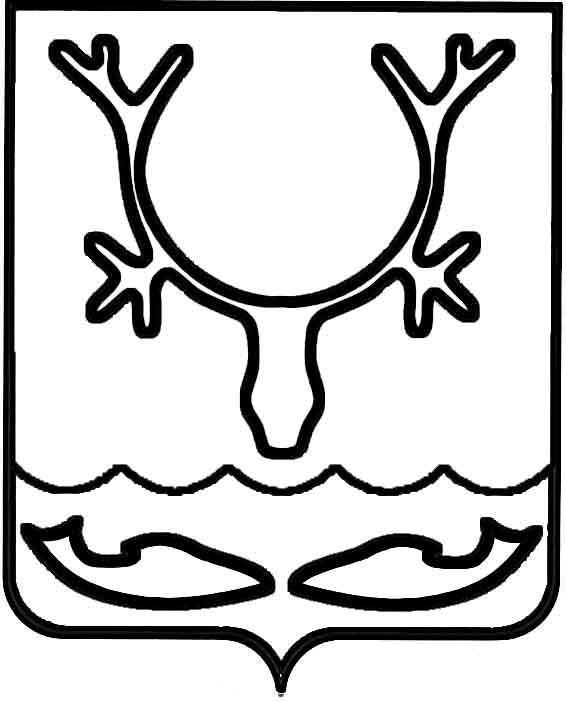 Администрация муниципального образования
"Городской округ "Город Нарьян-Мар"ПОСТАНОВЛЕНИЕОб утверждении Положения о порядке проведения антикоррупционной экспертизы муниципальных нормативных правовых актов и проектов муниципальных нормативных правовых актов Администрацией муниципального образования "Городской округ "Город Нарьян-Мар"В соответствии с Федеральными законами от 25.12.2008 № 273-ФЗ                                  "О противодействии коррупции", от 17.07.2009 № 172-ФЗ "Об антикоррупционной экспертизе нормативных правовых актов и проектов нормативных правовых актов" Администрация муниципального образования "Городской округ "Город Нарьян-Мар"П О С Т А Н О В Л Я Е Т:Утвердить Положение о порядке проведения антикоррупционной экспертизы муниципальных нормативных правовых актов и проектов муниципальных нормативных правовых актов Администрацией муниципального образования "Городской округ  "Город Нарьян-Мар" (Приложение 1).Признать утратившими силу:  - Постановление Администрации МО "Городской округ "Город Нарьян-Мар"                от 01.06.2009 № 842 "Об утверждении Положения "Об антикоррупционной экспертизе нормативных правовых актов Администрации МО "Городской округ "Город Нарьян-Мар" и их проектов и методики проведения антикоррупционной экспертизы нормативных правовых актов Администрации МО "Городской округ                                 "Город Нарьян-Мар" и их проектов в новой редакции"; - Постановление Администрации МО "Городской округ "Город Нарьян-Мар"                от 23 октября 2009 г. № 1670 "О внесении изменений в постановление 
"Об утверждении Положения "Об антикоррупционной экспертизе нормативных правовых актов Администрации МО "Городской округ "Город Нарьян-Мар" 
и их проектов" и Методики проведения антикоррупционной экспертизы нормативных правовых актов Администрации МО "Городской округ "Город Нарьян-Мар" 
и их проектов"; - Постановление Администрации МО "Городской округ "Город Нарьян-Мар"             от 16 июля 2010 г. № 1102 "О внесении изменений в постановление Администрации           МО "Городской округ "Города Нарьян-Мар" от 01.06.2009 № 842"; - Постановление Администрации МО "Городской округ "Город Нарьян-Мар"               от 3 декабря 2010 г. № 2023 "О внесении изменений в постановление "Об утверждении Положения "Об антикоррупционной экспертизе нормативных правовых актов Администрации МО "Городской округ "Город Нарьян-Мар" и их проектов" и Методики проведения антикоррупционной экспертизы нормативных правовых актов Администрации МО "Городской округ "Город Нарьян-Мар" и их проектов в новой редакции"; - Постановление Администрации МО "Городской округ "Город Нарьян-Мар"            от 17 января 2014 г. № 86 "Об утверждении Положения "Об антикоррупционной экспертизе нормативных правовых актов Администрации МО "Городской округ             "Город Нарьян-Мар" и их проектов"; - Постановление Администрации муниципального образования "Городской округ "Город Нарьян-Мар" от 27 июня 2019 г. № 614 "О внесении изменений 
в Положение "Об антикоррупционной экспертизе нормативных правовых актов Администрации МО "Городской округ "Город Нарьян-Мар" и их проектов".Контроль за исполнением настоящего постановления возложить                             на заместителя главы Администрации МО "Городской округ "Город Нарьян-Мар"                 по взаимодействию с органами государственной власти и общественными организациями Д.В. Анохина.Настоящее постановление вступает в силу после его официального опубликования.Приложение Утверждено постановлением Администрации муниципального образования "Городской округ "Город Нарьян-Мар от 30.09.2019 № 929Положениео порядке проведения антикоррупционной экспертизымуниципальных нормативных правовых актов и проектов муниципальных нормативных правовых актов Администрацией муниципального образования "Городской округ "Город Нарьян-Мар".Общие положения1.1. Настоящее Положение определяет порядок проведения антикоррупционной экспертизы муниципальных нормативных правовых актов и проектов муниципальных нормативных правовых актов Администрацией муниципального образования "Городской округ "Город Нарьян-Мар" (далее – Администрация города 
Нарьян-Мара).1.2. Антикоррупционная экспертиза муниципальных нормативных правовых актов и их проектов (далее - антикоррупционная экспертиза, нормативные правовые акты) проводится с целью выявления в них положений, способствующих созданию условий для проявления коррупции, и последующего устранения таких положений.1.3. Антикоррупционная экспертиза проводится в соответствии                                  с законодательством Российской Федерации и на основе методики проведения антикоррупционной экспертизы нормативных правовых актов и проектов нормативных правовых актов, утвержденной постановлением Правительства Российской Федерации от 26.02.2010 № 96 "Об антикоррупционной экспертизе нормативных правовых актов и проектов нормативных правовых актов" 
(далее - Методика)1.4. Антикоррупционная экспертиза проводится в отношении изданных                  в установленном порядке управомоченным органом муниципального образования "Городской округ "Город Нарьян-Мар" или соответствующим должностным лицом муниципальных нормативных правовых актов, содержащих правовые нормы (правила поведения), обязательные для неопределенного круга лиц, рассчитанные 
на неоднократное применение, направленные на урегулирование общественных отношений либо на изменение или прекращение существующих правоотношений, 
а также в отношении проектов указанных нормативных правовых актов.1.5. К нормативным правовым актам и их проектам, подлежащим антикоррупционной экспертизе относятся:- постановления Администрации города Нарьян-Мара, главы города               Нарьян-Мара и их проекты; - проекты решений Совета городского округа, разрабатываемые                         для внесения в Совет городского округа "Город Нарьян-Мар" главой города Нарьян-Мара в порядке правотворческой инициативы;	1.6. Антикоррупционная экспертиза нормативных правовых актов и их проектов осуществляется правовым управлением Администрации города 
Нарьян-Мара (далее – правовое управление) при проведении их правовой экспертизы и мониторинге их применения.1.7. На правовое управление возлагается ведение электронного учета результатов проведенной антикоррупционной экспертизы проектов и действующих нормативных правовых актов (далее – Реестр). В Реестре должна содержаться информация о виде нормативного правового акта или проекта, его разработчике, результатах проведения антикоррупционной экспертизы.1.8. В случае выявления коррупциогенных факторов в нормативном правовом акте или его проекте результаты антикоррупционной экспертизы оформляются в виде заключения по форме, установленной в Приложении к настоящему Положению.1.9. Заключение носит рекомендательный характер и обязательно 
для рассмотрения разработчиком проекта и/или соответствующим структурным подразделением, должностным лицом.2. Антикоррупционная экспертизапроектов нормативных правовых актов2.1. При разработке проектов нормативных правовых актов разработчики, производят первичный анализ норм проекта на коррупциогенность в соответствии 
с Методикой и с учетом требований настоящего Положения. В случае обнаружения в проекте коррупциогенных факторов они должны быть исключены разработчиком 
из проекта правового акта.2.2. Проекты нормативных правовых актов направляются разработчиком 
для проведения антикоррупционной экспертизы в правовое управление в системе электронного документооборота.2.3. Антикоррупционная экспертиза проектов нормативных правовых актов проводится в течение 5 рабочих дней.2.4. В случае выявления в проекте нормативного правового акта коррупциогенных факторов правовое управление составляет заключение, в котором указываются выявленные коррупциогенные факторы, предлагаются способы их устранения, и направляет его для рассмотрения разработчику.2.5. Доработанный проект нормативного правового акта направляется 
в правовое управление для повторной антикоррупционной экспертизы.2.6. В случае, если при проведении антикоррупционной экспертизы проекта нормативного правового акта коррупциогенных факторов не выявлено, правовое управление осуществляет согласование проекта нормативного правового акта 
без составления заключения путем проставления соответствующей визы в системе электронного документооборота. 3. Антикоррупционная экспертизадействующих нормативных правовых актов3.1. Антикоррупционная экспертиза в отношении действующих нормативных правовых актов проводится при осуществлении мониторинга их применения, а также в соответствии с Планом проведения антикоррупционной экспертизы действующих правовых актов Администрации города Нарьян-Мара (далее – План проведения антикоррупционной экспертизы).3.2. План проведения антикоррупционной экспертизы составляется правовым управлением на предстоящее календарное полугодие и утверждается главой города Нарьян-Мара.3.3. В План проведения антикоррупционной экспертизы включаются действующие нормативные правовые акты на основании предложений, предоставляемых структурными подразделениями Администрации города 
Нарьян-Мара, а также информации о возможной коррупциогенности нормативного правового акта, получаемой в ходе мониторинга его применения.3.4. Антикоррупционная экспертиза осуществляется в следующие сроки:- нормативного правового акта, включенного в План проведения антикоррупционной экспертизы - в соответствии с Планом;- нормативного правового акта, выявленного в ходе мониторинга его применения – в течение 10 рабочих дней.3.5. Результатом проведенной антикоррупционной экспертизы действующих правовых актов являются выявленные коррупциогенные факторы и проявления коррупции или вывод об их отсутствии.3.6. При выявлении коррупциогенных факторов результаты проведенной антикоррупционной экспертизы оформляются в заключении, которое направляется 
в соответствующее структурное подразделение, должностному лицу и подлежит обязательному рассмотрению в течение 10 рабочих дней со дня направления. 3.7. В случае, если при проведении антикоррупционной экспертизы действующего нормативного правового акта коррупциогенных факторов не выявлено, заключение не составляется, соответствующая отметка отражается в Реестре. 
О результатах информируется инициатор антикоррупционной экспертизы. 4. Реализация выводов антикоррупционной экспертизы4.1. Заключения по результатам антикоррупционной экспертизы подлежат обязательному рассмотрению соответствующими структурными подразделениями, должностными лицами.4.2. Выявленные в действующем нормативном правовом акте коррупциогенные факторы устраняются соответствующим структурным подразделением, должностным лицом в тридцатидневный срок путем внесения в него соответствующих изменений либо путем признания его утратившим силу. Информация о принятых мерах направляется в правовое управление.4.3. В случае несогласия с заключением разработчик направляет в правовое управление письменный отзыв с обоснованием своей позиции.В этом случае заключение антикоррупционной экспертизы и отзыв                      с обоснованием позиции направляется заместителю главы Администрации города Нарьян-Мара, курирующему деятельность разработчика правового акта, для принятия решения. Окончательное решение по спорному вопросу принимается заместителем главы Администрации города Нарьян-Мара путем постановки                 на заключении антикоррупционной экспертизы визы о принятом решении.4.4. В случае обнаружения в правовых актах коррупциогенных факторов, принятие мер по устранению которых не относится к компетенции Администрации города Нарьян-Мара, об этом информируются органы прокуратуры.4.5. Информация о результатах проведения антикоррупционной экспертизы муниципальных правовых актов и их проектов, о принятых мерах по исключению выявленных коррупциогенных факторов один раз в полугодие (не позднее 30 января и 30 июля) направляется главе города Нарьян-Мара и в комиссию по противодействию коррупции Администрации города Нарьян-Мара.Приложение № 1к Положению о порядке проведения антикоррупционной экспертизы муниципальных нормативных правовых актов и проектов муниципальных нормативных правовых актов Администрацией муниципального образования "Городской округ "Город Нарьян-Мар".Заключение по результатам антикоррупционной экспертизы____________________________________________________________________(наименование документа)	Правовым управлением Администрации муниципального образования "Городской округ "Город Нарьян-Мар" в соответствии с частью 4 статьи 3 Федерального закона от 17 июля 2009 г. № 172-ФЗ "Об антикоррупционной экспертизе нормативных правовых актов и проектов нормативных правовых актов", Методикой проведения антикоррупционной экспертизы нормативных правовых актов и проектов нормативных правовых актов, утвержденной Постановлением Правительства РФ от 26.02.2010 № 96 и Положением о порядке проведения антикоррупционной экспертизы муниципальных нормативных правовых актов и проектов муниципальных нормативных правовых актов Администрацией муниципального образования "Городской округ "Город Нарьян-Мар", утвержденным постановлением Администрации муниципального образования "Городской округ "Город Нарьян-Мар" от ________________ № ___, проведена антикоррупционная экспертиза, в результате которой выявлены следующие коррупциогенные факторы:1). ____________________________________________________________________2). ____________________________________________________________________3). ____________________________________________________________________В целях устранения выявленных коррупциогенных факторов предлагается ____________________________________________________________________(указывается способ устранения коррупциогенных факторов)____________________________     ____________     _________________________                         (наименование должности)                                                (подпись)                                                  (инициалы, фамилия)30.09.2019№929И.о. главы города Нарьян-Мара А.Н. Бережной